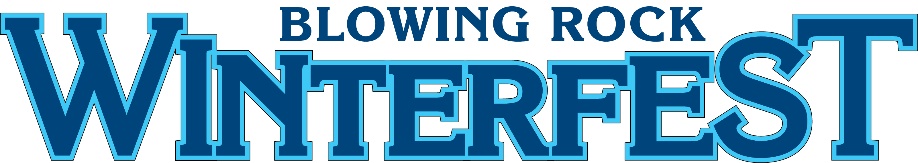 Event Schedule: January 26 – 29, 2023Visit www.BlowingRockWinterFest.com for a full list of activities and to purchase your tickets now!Thursday, January 26thWinterFeast at Green Park Inn, 5:30pm and 7pm seatingsWinterfest Hendrick Hunt Begins, find the 4 vehicles placed around Blowing Rock and enter to win some big prizes!Local’s Night, Hellbender Bed and Breakfast, 12pm-8pmSquare Dance: Learn the steps from 6 to 6:30 and then dance the night away! (FREE and no registration required) 6-8pm, BRAHMFREE put-putt for kids 12 and under with a paid adult at Doc’s Rocks!Tomahawk Hill Winterhawk Tournament, Mystery Hill: Do you have what it takes to win the title of WinterHawk Champion? Join us under a heated tent at Tomahawk Hill and throw axes in the tradition of old Appalachia! We'll be scoring rounds all weekend and announcing the winner on Sunday. Winner must be present to claim prize..The Frozen Heart Adventure: An Escape Experience, Mystery Hill: This escape room style experience is perfect for couples, groups, & families! Participants will race against the clock to solve a series of puzzles to help Wynter, a loyal subject, save the kingdom. Reservations are required and it is strongly recommended to reserve space prior to arrival.Winter Duck Derby, Mystery Hill: 3..2..1..GO! We're off to the races again! Join us throughout WinterFest to race WinterDucks and see who reigns supreme. Winners of each heat will receive a prize! Derby times & location TBD.Festival of Lights from dusk until 10 pm, Chetola ResortFriday, January 27thWinterFest Hendrick Hunt Continues!Ice Stroll down Main Street (Tour of Ice Carvings), 4pm– 7pmFREE put-putt for kids 12 and under with a paid adult at Doc’s Rocks!Wine Seminar at Sunset and Vine – Winter Wines from Warm Climates, 4pm Wine Seminar at Sunset and Vine – Comfort Food Wines, 6pmBonfire with limited bar, s’mores, and house made chili, Chetola Resort, 6pm - 9pmJazz at WinterFest at the Green Park Inn, Todd Wright Jazz Trio, 6:30 – 9:30 pmTomahawk Hill Winterhawk Tournament, Mystery HillThe Frozen Heart Adventure: An Escape Experience, Mystery HillCork & Canvas: Learn to paint in a relaxed atmosphere with drinks and friends ($50 General Admission, $45 for Members) 4-6pm, BRAHMTake and Make Science Kits, WinterFest At Home and Winter Duck Derby, Mystery HillGuided tours through the museum's exhibitions led by a docent (FREE and no registration required), BRAHMFestival of Lights from dusk until 10 pm, Chetola ResortSaturday, January 28thPolar Bear Plunge Sponsored by The Blowing Rock at Chetola:-8am – Registration-10am – Plunge BeginsWinterFest Hendrick Hunt Continues!Bring the family and try your skill with Curling brought to you by the Charlotte Curling Association! Blowing Rock School Gym, 11am – 3pmFossil Museum tours with Paleontologist Jerry Jacene, at Doc’s Rocks Gem Mine, 10am – 4pmWinterFest Knife Making Demonstration at McCoy Minerals 10am – 4pmFREE put-putt for kids 12 and under with a paid adult at Doc’s Rocks!Snow Making Demo with Brad Panovich, 10am – 2pm, Memorial ParkMountain Alliance’s 2023 Silent Auction, 10am – 4pm-The auction will go live on Saturday January 21st and will be live for online bidding for a week, then Saturday January 28th it will be in-person with all the auction items from 10am – 4pm at the American Legion Hall.Rotary Chilly Chili Challenge Sponsored by The Spice and Tea Exchange, Meadowbrook Inn (Four Seasons Ball Room), 11am – 2pmBeer Garden Sponsored by The Speckled Trout, Meadowbrook Inn (Highland Room), 1pm – 3pmHot Chocolate Provided by The Boy Scouts being served in front of the Library, 11 – 3pmIce Carving Demo in Memorial Park, 12pm – 4pmHayrides Provided by Speckled Trout Outfitters - Pick up from the Blowing Rock Chamber, From noon – 3pm Wine Seminar at Sunset and Vine – Winter Whites and Sparkles, 2pm Wine Seminar at Sunset and Vine - Fireside Favorites, 4pmJazz at WinterFest at the Green Park Inn, Todd Wright Quartet, 6:30 – 9:30 pmBonfire with limited bar, s’mores, and house made chili, Chetola Resort, 6pm - 9pmCork & Canvas: Learn to paint in a relaxed atmosphere with drinks and friends ($50 General Admission, $45 for Members) 4 - 6pm, BRAHMGuided tours through the museum's exhibitions led by a docent (FREE and no registration required), BRAHMTomahawk Hill Winterhawk Tournament, Mystery HillThe Frozen Heart Adventure: An Escape Experience, Mystery HillWinter Duck Derby, Mystery HillSip & Skate at Appalachian Ski Mtn., 10pm – midnightFestival of Lights from dusk until 10 pm, Chetola ResortSunday, January 29thWinterfest Breakfast SpecialsFREE put-putt for kids 12 and under with a paid adult at Doc’s Rocks!Pancake Breakfast, Blowing Rock School (School Cafeteria), 8-10 am WinterFest Hendrick Hunt EndsTomahawk Hill Winterhawk Tournament, Mystery HillThe Frozen Heart Adventure: An Escape Experience, Mystery HillWinter Duck Derby, Mystery HillFestival of Lights from dusk until 10 pm, Chetola Resort